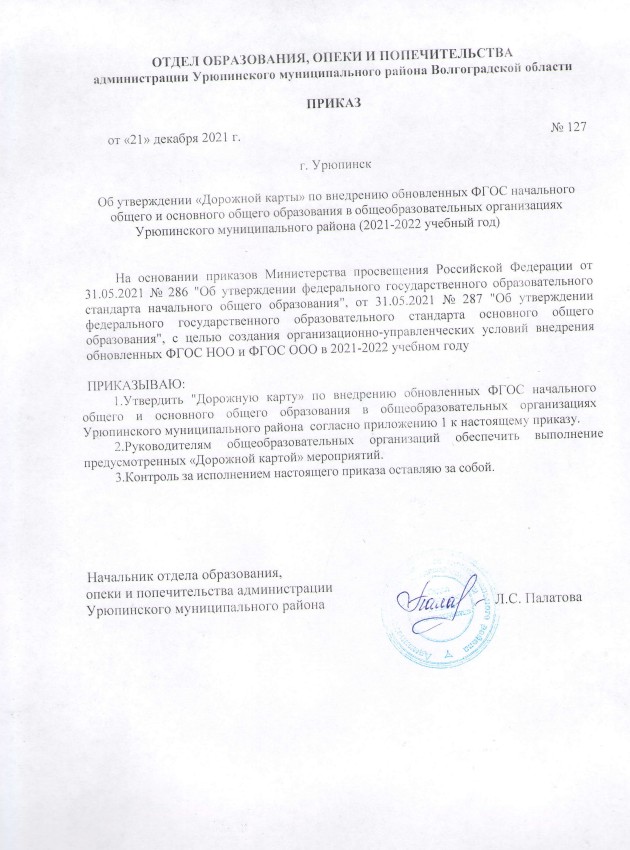 ПРИЛОЖЕНИЕ к письму отдела образования,опеки и попечительства Урюпинского муниципального района21.12.2021 № 127«Дорожная карта» по внедрению обновленных ФГОС начального общего и основного общего образованияв общеобразовательных организациях Урюпинского муниципального района(2021 - 2022 учебный год)Наименование мероприятияСроки Ожидаемые результатыОтветственные1. Организационное и нормативно-правовое обеспечение введения ФГОС НОО и ФГОС ООО1. Организационное и нормативно-правовое обеспечение введения ФГОС НОО и ФГОС ООО1. Организационное и нормативно-правовое обеспечение введения ФГОС НОО и ФГОС ООО1. Организационное и нормативно-правовое обеспечение введения ФГОС НОО и ФГОС ОООНазначение специалиста, ответственного за реализацию  проекта ФГОС на территории Урюпинского муниципального районаДекабрь 2021 Приказ о назначении специалистов отдела образования, опеки и попечительства Урюпинского муниципального районаНачальник отдела образования, опеки и попечительства Урюпинского муниципального районаСоздание муниципальной рабочей группы реализации проекта ФГОС  на территории Урюпинского муниципального районаДекабрь 2021 Совещание с руководителями ОО; приказ о создании и утверждении  состава муниципальной рабочей группы реализации проекта ФГОС; координация и синхронизация действий школСпециалисты отдела образования, опеки и попечительства Урюпинского муниципального районаПодготовка документов на уровне муниципалитета по внедрению ФГОСДекабрь 2021-июль 2022Наличие нормативной правовой базы для введения обновленных ФГОССпециалисты отдела образования, опеки и попечительства Урюпинского муниципального районаКорректировка плана работы по вопросам организации методического сопровождения, контроля, диссеминации опыта перехода школ на ФГОСДекабрь 2021-июль 2022Приказ  руководителя  об утверждении изменений в планах работыСпециалисты отдела образования, опеки и попечительства Урюпинского муниципального районаПринятие решения Управляющего совета образовательной организации о введении в образовательной организации обновленныхФГОС НОО и ФГОС ОООДекабрь 2021- июль 2022 Наличие нормативной правовой базы для введения обновленных ФГОС НОО и ФГОРСООО (протокол управляющего совета)Руководители образовательных учрежденийПроведение родительских собраний в классах начальной и основной школы по вопросу перехода на обновленныестандарты начального и основного общего образованияДекабрь 2021-январь 2022Наличие согласий родителей (законных представителей) на обучение несовершеннолетних обучающихся в соответствии с обновленными ФГОС НОО и ФГОС ООО,зачисленных в образовательноеучреждение до 01.09.2022 годаРуководители образовательных учреждений, классные руководителиПодготовка приказа "О реализации мероприятий по переходу на обновленный ФГОС НОО и ФГОС ООО"Декабрь 2021Создание и определение функционала рабочих групп, назначение школьного координаторавведения обновленных ФГОСРуководители образовательных учрежденийРазработка плана-графика мероприятий по обеспечению введения обновленных ФГОС НОО и ФГОС ОООДекабрь 2021Система мероприятий, обеспечивающих введение ФГОС СОО в ООРуководители образовательных учрежденийОпределение необходимого ресурсного обеспечения обновленного ФГОС НОО и ФГОС ОООДекабрь 2021-январь 2022Анализ имеющегося и планирование необходимого для реализации ООПресурсного обеспечения ООРуководители образовательных учрежденийРазработка и экспертиза новой ООП или внесение изменений в имеющуюся основную образовательную программу начального общего и основного общего образования (ООП НООи ООП ООО), включая программу воспитанияЯнварь 2022Создание нормативной правовой базы, регламентирующей внедрение обновленныхФГОС начального общего и основного общего образования на уровне ООРуководители образовательных учрежденийВнесение изменений идополнений в документы, регламентирующиедеятельность ОУ:должностные инструкции работников;локальные акты, регламентирующие организацию образовательного процесса на уровне НОО и ООО, промежуточной аттестации, организацию индивидуального отбора в классы профильного обучения, проведение мониторинга качества образования и т.д.иные документыДекабрь 2021-июль 2022Создание нормативной правовой базы, регламентирующей внедрение обновленныхФГОС начального общего и основного общего образования на уровне ООРуководители образовательных учрежденийРазработка и утверждение рабочих программ учебныхпредметов в соответствии с обновленными ФГОС НОО И ФГОС ОООДекабрь 2021-июль 2022Утвержденные рабочие программы учебныхпредметов в соответствии с обновленными ФГОС НОО и ФГОС ОООРуководители образовательных учреждений, методическая служба ООМониторинг готовности школ к реализации обновленных ФГОС НОО И ФГОС ОООЯнварь 2022Май 2022Определение уровня готовности школСпециалисты отдела образования, опеки и попечительства Урюпинского муниципального района2.Кадровое обеспечение введения обновленных ФГОС НОО И ФГОС ООО2.Кадровое обеспечение введения обновленных ФГОС НОО И ФГОС ООО2.Кадровое обеспечение введения обновленных ФГОС НОО И ФГОС ООО2.Кадровое обеспечение введения обновленных ФГОС НОО И ФГОС ООО Организация и проведение семинаров, круглых  столов для учителей-предметников  по вопросам внедрения обновленных ФГОСЯнварь 2022Решение вопросов, возникающих в ходе внедрения обновленныхФГОС НОО и ФГОС ОООСпециалисты отдела образования, опеки и попечительства Урюпинского муниципального районаОрганизация и проведение совещаний для руководителей ОО по вопросам внедрения обновленных ФГОСЯнварь 2022 Решение вопросов, возникающих в ходе внедрения обновленныхФГОС НОО и ФГОС ОООСпециалисты отдела образования, опеки и попечительства Урюпинского муниципального районаОбеспечение поэтапного повышения квалификации учителей-предметников и руководителей по вопросам ФГОС НОО и ФГОС ОООДекабрь 2021-июль 2022Подготовка педагогических ируководящих кадров в соответствии стребованиями ФГОС НОО и ФГОС ОООРуководители образовательных учреждений, методическая служба ОООрганизация и проведение педагогических советов, семинаров, заседаний методсовета, методическихобъединений, рабочих групп по проблемам введения ФГОС НОО и ФГОС ООО.Декабрь 2021-июль 2022Решение вопросов, возникающих в ходе внедрения обновленныхФГОС НОО и ФГОС ОООРуководители образовательных учрежденийОбеспечение участия педагогов в мероприятиях муниципального, регионального уровня по сопровождениювнедрения обновленных ФГОС НОО и ФГОС ОООДекабрь 2021-июль 2022Повышение квалификации учителей по вопросам реализации ООП НОО и ООП ООО.Руководители образовательных учреждений3. Финансовое обеспечение внедрения обновленных ФГОС НОО и ФГОС ООО3. Финансовое обеспечение внедрения обновленных ФГОС НОО и ФГОС ООО3. Финансовое обеспечение внедрения обновленных ФГОС НОО и ФГОС ООО3. Финансовое обеспечение внедрения обновленных ФГОС НОО и ФГОС ООООпределение объема расходов, необходимых для реализации ООП и достижения планируемых результатовЯнварь-апрель 2022Формирование муниципального задания, плана финансово- хозяйственнойдеятельности на 2022 годРуководители образовательных учрежденийКорректировка локальных актов, регламентирующих установление заработной платы работников образовательной организации, в том числе стимулирующих надбавок идоплат, порядка и размеров премированияФевраль-май 2022Формирование нормативной правовойбазы, регламентирующей вопросы оплаты труда в условиях внедрения обновленных ФГОС НООи ФГОС ОООРуководители образовательных учреждений4. Материально-техническое обеспечение введения ФГОС СОО4. Материально-техническое обеспечение введения ФГОС СОО4. Материально-техническое обеспечение введения ФГОС СОО4. Материально-техническое обеспечение введения ФГОС СОООбеспечение оснащѐнности ОУ в соответствии с требованиями ФГОС НОО и ФГОС ООО кминимальной оснащенности учебного процесса иоборудованию учебных помещенийЯнварь - июль 2022Оснащѐнность ОУ в соответствии стребованиями ФГОС НОО и ФГОС ООО.Руководители образовательных учрежденийОбеспечение соответствия материально-технической базы реализации ООП НОО и ООП ООО действующим санитарным и противопожарным нормам, нормам охраны труда работниковОУ.Январь - июль 2022Приведение в соответствие материально-технической базы реализации ООП НОО и ООП ООО стребованиями ФГОС.Руководители образовательных учрежденийОбеспечение укомплектованности библиотеки печатными и электронными образовательными ресурсами по всем учебным предметамучебного плана ООП НОО и ООП ООО.Январь - июль 2022Укомплектованность библиотек по всемпредметам учебного плана ООП НОО и ООП ООО.Руководители образовательных учрежденийОбеспечение контролируемого доступа участников образовательного процесса к информационнымобразовательным ресурсам в сети Интернет.Январь - июль 2022Обеспечение доступа к информационным образовательным ресурсам в сети Интернет для 100 % рабочих мест.Руководители образовательных учреждений5. Создание организационно-информационных условий внедрения обновленных ФГОС НОО и ФГОС ООО5. Создание организационно-информационных условий внедрения обновленных ФГОС НОО и ФГОС ООО5. Создание организационно-информационных условий внедрения обновленных ФГОС НОО и ФГОС ООО5. Создание организационно-информационных условий внедрения обновленных ФГОС НОО и ФГОС ОООПроведение диагностики готовности ОУ к введению обновленного ФГОС НОО и ФГОС ООО.Декабрь 2021- январь 2022Определение уровня готовности ОУ к введению обновленного ФГОС НОО и ФГОС ООО наосновании заполнения карт самооценкиРуководители образовательных учрежденийРазработка и реализация системы мониторинга образовательных потребностей учащихся и родителей (законных представителей) для проектирования учебного плана в части, формируемой участниками образовательных отношений, и внеурочнойдеятельностиЯнварь 2022Формирование учебного плана с учетом образовательныхпотребностей учащихся и родителей (законных представителей)Руководители образовательных учрежденийКоординация взаимодействия учреждений общего, профессионального идополнительного образования детей, обеспечивающая организацию внеурочнойдеятельности и учет внеучебных достижений обучающихся.Январь-июль 2022Вариативность внеучебной деятельности, создание оптимальной модели учета внеучебных достижений обучающихся.Руководители образовательных учрежденийОбеспечение публичной отчетности о ходе и результатах внедрения обновленных ФГОС НОО и ФГОС ООО.Январь-июль 2022Размещение на сайте ОУ информации о введении обновленных ФГОС НОО и ФГОС ООО. Включение в самоанализ раздела, отражающего ходвведения обновленных ФГОС НОО и ФГОС ООО.Руководители образовательных учреждений